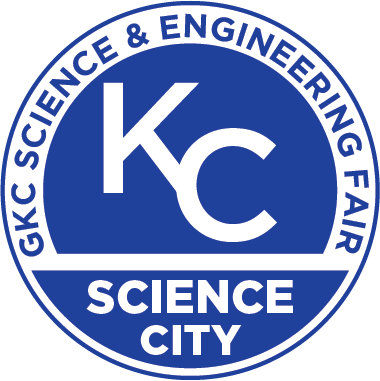 Animal Sciences (AS)...ologies (mammalogy etc.)AnatomyDevelopmentEcologyHusbandryMendelian GeneticsNutrition & GrowthPhysiologySystematicsBehavioral & Social Science (BE)Animal Behavior (Ethology)AnthropologyHuman BehaviorLearningLinguisticsPerceptionPsychologySocial MediaSociologyChemistry (CH)AnalyticalEnvironmentalComputationalOrganicInorganicMaterialsPhysicalNanomaterialsChemical Energy (CE)Alternative FuelsBatteriesChemical PollutionFluid & Gas DynamicsFossil FuelsMicrobial Fuel CellsRemediationSolar materialsThermodynamicsWaste ManagementComputational Science, Bioinformatics & Math (Computer Applications) (CM)Algebraic AnalysisBioinformaticsBiomedical EngineeringBiomodelingCombinatoricsDeductive Study of NumbersGame TheoryGenomicsGeometryGraph TheoryNeuroscience ModelingProbability & StatisticsPharmacologyTopologyComputer Systems, Electronics, Robotics (CS)AlgorithmsCognitive & Control SystemsData AnalysisEnergy ConservationInformation Systems – Structure & ProcessesIntegrated Optics, SensorsMachine Learning (AI)MicrocontrollersNetwork Design & OperationsOperating SystemsProgramming Networking, Languages &     Data CommunicationsRobotic MechanicsSoftware DesignSystems DesignEarth & Environmental Science (Measurement & Monitoring) (EA)Atmospheric Science ClimatologyGeosciencesMeteorologyMineralogyOceanographyPopulations & CommunitiesRecyclingSeismologyWaste ManagementWater ScienceAquifers, pollutionEnergy & Environmental Engineering (Theoretical, Energy Consumption) (EE)Acoustics,Bioremediation, Reclamation, RecyclingFluid & Gas DynamicsHydro PowerMagnetismNuclear PowerOpticsParticle, Nuclear, AtomicPlasmaPollution ControlRenewable EnergiesSemiconductorsSolar MaterialsSolid StateSuperconductivitySustainable DesignThermal, Geothermal PowerThermodynamicsWater Resources ManagementWind PowerEngineering Mechanics (EM)Aerospace, AeronauticalCivil EngineeringComputational MechanicsControl TheoryIndustrial EngineeringMechanical EngineeringNaval SystemsSpace Travel – Rockets et. Materials Science (MS)BiomaterialsCeramics & GlassesComposite MaterialsElectronic, Optical, Magnetic MaterialsNanomaterialsPolymers & PlasticsMicrobiology (MI)AntibioticsAntimicrobialsBacteriologyEnvironmental MicrobiologyMicrobial GeneticsPrionsProkaryotic Processes and Organelles  VirologyMolecular Bio/Chem & Health Sciences (MO)BiochemistryCell PhysiologyDiagnosticsDisease Drug DevelopmentEpidemiologyEukaryotic GeneticsImmunologyNeurobiologyNutritionPathologyPhysics & Astronomy (PA)Astronomical Motion, Composition, EnergyAstronomy Atomic, Nuclear PhysicsBiophysicsCelestial EvolutionComputational AstrophysicsComputational PhysicsCondensed Matter & MaterialsCosmologyElectromagneticsLasers, MasersMechanicsMolecular PhysicsOpticsPlasmasTheoretical Physics Plant Science (PS)AgronomyClassification & SystematicsEcologyHydroponicsPathologyPhysiologyPlant GrowthPlant Mendelian GeneticsPlant StructureLife CyclesTaxonomyInventions (grades 4-8 only) (NV)Animal Science (AS): Study of animals, their life cycles, anatomy, and classification; physiology; animal husbandry; entomology; ichthyology; ornithology; herpetology; mammalology; development; nutrition and growth; animal Mendelian genetics; ecology; systematics and evolution.  Behavioral and Social Sciences (BE): Study of human & animal behavior; social & community relationships; psychology (cognitive, physiological, social); sociology; anthropology; linguistics; learning; perception; reading problems; educational testing; social media dynamics.Chemistry (CH): Study of the composition, structure, properties, and reactions of matter.  Includes all forms of chemistry investigations – analytical; environmental; computational; inorganic; organic; materials; physical; and nanomaterials.Chemical Energy (CE): Alternative fuels; fossil fuel energy, fuel cells and battery development; microbial fuel cells (also MI); solar materials; fluid and gas dynamics; thermodynamics; remediation; waste management; chemical pollution. Computational Science, Bioinformatics and Mathematics (CM): Applications of computers to analyze a particular problem – see CS below for computer systems. Biological applications of computers: biomedical engineering; various computer applications, including pharmacology, biomodeling, bioinformatics; evolutionary biology; neuroscience, and genomics. Mathematics: the study of measurement; properties and relationships of quantities and sets; using numbers and symbols; deductive study of numbers, geometry, various abstract constructs, sets or structures; algebra analysis; combinatorics; graph theory; game theory; topology; number theory; probability and statistics.Computer Systems, Electronics, Robotics (CS): Computers include: the study of information processes including structures, process procedures, implementation of processing systems; systems analysis and design; data analysis; network design and operations; application and system software design; programming; data center operations; networking and data communications; algorithms. Electronics: circuits; microcontrollers; integrated optics; sensors; signal processing; energy conservation. Robotics: biomechanics; cognitive systems; control theory; machine learning (includes AI); robotic kinematics; algorithms; databases; operating systems; programming languages.Earth and Environmental Sciences (EA): EA differs from EE by measuring/monitoring these areas, not applying a solution to problem. Earth Science: the study of science related to plant earth to include geosciences; mineralogy; water science; physiography; oceanography; meteorology; speleology; seismology; geography. Ecology: populations, communities; ecosystems. Environmental Science defined Man’s interaction with the ecosystem: climatology; atmospheric science; environmental effects on ecosystems; geosciences, (mining, fracking etc.); water sciences (aquifers, pollution); recycling; waste management; water resources management. Energy and Environmental Engineering (EE): Energy: solar; Power including hydro, nuclear, solar, thermal, geothermal, wind; sustainable design; renewable energies – also includes the theories, principles and laws governing energy and the effect of energy on matter – solid state; optics; acoustics; particle; nuclear; atomic; plasma; superconductivity; fluid and gas dynamics; thermodynamics; semiconductors; magnetism; quantum mechanics; biophysics. Environmental Engineering: EA differs from EE by applying science to solve a problem and includes bioremediation, land reclamation, pollution control, recycling and waste management; water resources management.Engineering Mechanics (EM): Engineering including aerospace and aeronautical, civil, mechanical; computational mechanics; control theory; ground vehicle systems; industrial engineering-processing; naval systems; space travel equipment such as rockets, etc.Materials Science (MS): Biomaterials; ceramics and glasses; composite materials; computation and theory (as applied to materials) electronic materials; optical materials; magnetic materials; nanomaterials; polymers; plastics.Microbiology (MI): Antimicrobials; antibiotics; bacteriology; applied microbiology; environmental microbiology; microbial genetics; virology; prions; study of prokaryotic cell processes and organelles.Molecular Bio/Chem & Health Sciences (MO): Study of vital processes occurring in living macromolecular systems (Eukaryotic) including the processes by which these substances enter into, or are formed in the organisms (chemically and/or genetically), and/or react with each other and the environment; biochemistry (analytical, medicinal, structural); disease diagnostics and treatment: drug development and testing; epidemiology; nutrition; physiology; pathology; cell physiology; eukaryotic genetics; immunology; neurobiology; pathophysiology.Physics and Astronomy (PA): Physics: atomic, molecular, optical, biological, computational, nuclear and particle physics, theoretical; condensed matter and materials; instrumentation; magnetics – electromagnetic and plasmas; mechanics; optics, lasers, and masers. Astronomy: Anything in the universe beyond Earth such as the positions, dimensions, distribution, motion, composition, energy, & evolution of celestial bodies and related phenomena; astronomy; cosmology; computational astrophysics.Plant Science (PS): Study of plants and their life cycles; structure; growth; macro processes, classification; evolution; agronomy; macro genetics; development; pathology; physiology; organics; GMO’s; taxonomy; ecology; hydroponics. Inventions (NV): (Grades 4-8 only) Creation or modification of devices or processes that solve or alleviate challenges in our lives.  